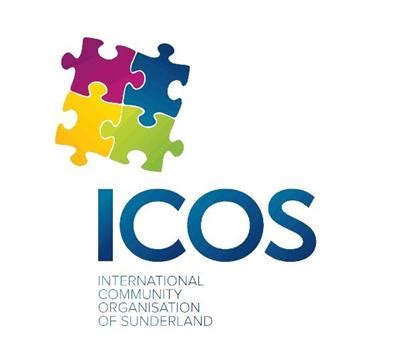 Monitoring FormICOS is committed to continuing to further develop our Equality and Diversity Policy and this monitoring document is to ensure we provides equal opportunities to all within the community and to make sure that discrimination does not occur because of race, sex, sexual orientation, gender reassignment, religion of belief, marital or civil partnership status, age or disability.All information supplied will be treated in confidence and will be stored either on paper records or a computer system in accordance with the General Data Protection Act of 2018 to be used only to monitor the diversity of our activities.                                            International Community of Sunderland, Arrow Business Centre,14 Foyle Street,
Sunderland, Tyne and Wear
SR1 1LEProject Funded by: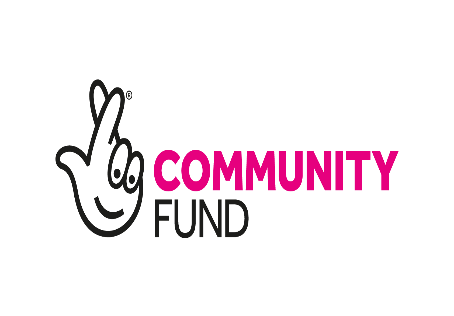 Gender Sexual Orientation Gender Identity   Male               Female            Prefer not to say Heterosexual     Gay Woman   Gay Woman   Bi Sexual Prefer not to say  Transsexual  Transgender   Intersex  Prefer not to say(If you identify as transsexual, transgender (in that you have effected a permanent change of gender identity) or as intersex which group do you identify with?)   Male               Female            Prefer not to say Heterosexual     Gay Woman   Gay Woman   Bi Sexual Prefer not to say  Transsexual  Transgender   Intersex  Prefer not to say(If you identify as transsexual, transgender (in that you have effected a permanent change of gender identity) or as intersex which group do you identify with?)   Male               Female            Prefer not to say Heterosexual     Gay Woman   Gay Woman   Bi Sexual Prefer not to say  Transsexual  Transgender   Intersex  Prefer not to say(If you identify as transsexual, transgender (in that you have effected a permanent change of gender identity) or as intersex which group do you identify with?)   Male               Female            Prefer not to say Heterosexual     Gay Woman   Gay Woman   Bi Sexual Prefer not to say  Transsexual  Transgender   Intersex  Prefer not to say(If you identify as transsexual, transgender (in that you have effected a permanent change of gender identity) or as intersex which group do you identify with?)   Male               Female            Prefer not to say Heterosexual     Gay Woman   Gay Woman   Bi Sexual Prefer not to say  Transsexual  Transgender   Intersex  Prefer not to say(If you identify as transsexual, transgender (in that you have effected a permanent change of gender identity) or as intersex which group do you identify with?)   Male               Female            Prefer not to say Heterosexual     Gay Woman   Gay Woman   Bi Sexual Prefer not to say  Transsexual  Transgender   Intersex  Prefer not to say(If you identify as transsexual, transgender (in that you have effected a permanent change of gender identity) or as intersex which group do you identify with?)       Age Profile  under 16    16 – 24   25–34   35-44   55-64   65 + under 16    16 – 24   25–34   35-44   55-64   65 + under 16    16 – 24   25–34   35-44   55-64   65 + under 16    16 – 24   25–34   35-44   55-64   65 + under 16    16 – 24   25–34   35-44   55-64   65 + under 16    16 – 24   25–34   35-44   55-64   65 +2. Marital Status  Married  Divorced  Single Widowed  Single Widowed  Single Widowed  Separated                Other:        Separated                Other:      3. Ethnic Origin White British Black/Black British Black Other Asian Bangladeshi Arab White British Black/Black British Black Other Asian Bangladeshi Arab White Irish Black African  Asian British Asian Other Chinese Other:  White Irish Black African  Asian British Asian Other Chinese Other:  White Other Black Caribbean Asian Indian Asian Pakistani Mixed White Other Black Caribbean Asian Indian Asian Pakistani Mixed4. DisabilityDo you consider yourself to be disabled under the Equality Act 2010? In the Equality Act 2010, a person has a disability if:They have a physical or mental impairment.The impairment has a substantial and long-term adverse effect on their ability to perform normal day-to-day activities.For the purposes of the Act, these words have the following meanings:'Substantial' means more than minor or trivial.'Long-term' means that the effect of the impairment has lasted or is likely to last for at least twelve months (there are special rules covering recurring or fluctuating conditions).'Normal day-to-day activities' include everyday things like eating, washing, walking and going shopping.Do you consider yourself to be disabled under the Equality Act 2010? In the Equality Act 2010, a person has a disability if:They have a physical or mental impairment.The impairment has a substantial and long-term adverse effect on their ability to perform normal day-to-day activities.For the purposes of the Act, these words have the following meanings:'Substantial' means more than minor or trivial.'Long-term' means that the effect of the impairment has lasted or is likely to last for at least twelve months (there are special rules covering recurring or fluctuating conditions).'Normal day-to-day activities' include everyday things like eating, washing, walking and going shopping.Do you consider yourself to be disabled under the Equality Act 2010? In the Equality Act 2010, a person has a disability if:They have a physical or mental impairment.The impairment has a substantial and long-term adverse effect on their ability to perform normal day-to-day activities.For the purposes of the Act, these words have the following meanings:'Substantial' means more than minor or trivial.'Long-term' means that the effect of the impairment has lasted or is likely to last for at least twelve months (there are special rules covering recurring or fluctuating conditions).'Normal day-to-day activities' include everyday things like eating, washing, walking and going shopping.Do you consider yourself to be disabled under the Equality Act 2010? In the Equality Act 2010, a person has a disability if:They have a physical or mental impairment.The impairment has a substantial and long-term adverse effect on their ability to perform normal day-to-day activities.For the purposes of the Act, these words have the following meanings:'Substantial' means more than minor or trivial.'Long-term' means that the effect of the impairment has lasted or is likely to last for at least twelve months (there are special rules covering recurring or fluctuating conditions).'Normal day-to-day activities' include everyday things like eating, washing, walking and going shopping.Do you consider yourself to be disabled under the Equality Act 2010? In the Equality Act 2010, a person has a disability if:They have a physical or mental impairment.The impairment has a substantial and long-term adverse effect on their ability to perform normal day-to-day activities.For the purposes of the Act, these words have the following meanings:'Substantial' means more than minor or trivial.'Long-term' means that the effect of the impairment has lasted or is likely to last for at least twelve months (there are special rules covering recurring or fluctuating conditions).'Normal day-to-day activities' include everyday things like eating, washing, walking and going shopping.    Yes                    No     Prefer not      to sayIf yes, what is the nature of your disability? (optional)If yes, what is the nature of your disability? (optional)If yes, what is the nature of your disability? (optional)Working StatusWhich of the following best describes your current working status.If you are in paid work is your employment status Volunteer Work    Paid Work   In Education   Homemaker   Currently not working           Retired    Full Time     Part Time     Job Share    Zero Hours Contract                            